　熊本県立南稜高等学校開放講座のご案内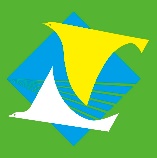 　南稜高等学校は下記のとおり開放講座を実施します。本講座は生徒が指導者となり、３年間の学習成果を地域へ還元することで、地域に開かれた学校を目指すものでもあります。多数の皆様の受講をお待ちしています。記１　受講資格　生涯学習に意欲的な方、小学生、中学生等どなたでも受講できます。親子・グループでの参加も歓迎します。２　講座内容３　申込方法　　　別添申込書を事務室へ提出、複数講座申込可能ですが、各講座定員になりしだい申込締め切りとします。講座番号講座内容実施日時　間受講料（材料費）担当学科備考１寄せ植え　草花の育て方講座（２０１９年）12月24日（火）13:30～15:30５００円総合農業科２０名程度２トマト収穫・動物触合いピザづくり体験講座（２０１９年）12月26日（木）9:30～12:00３００円総合農業科２０名程度３ミニ門松　バターナイフ作り（２０１９年）12月27日（金）10:00～12:00３００円総合農業科１５名程度４米粉を使った調理（２０２０年）2月5日(水)13:30～15:30５００円生活経営科１０名程度５パン作り（手ごね）（２０２０年）２月５日（水）13:30～17:00５００円食品科学科１０名程度